16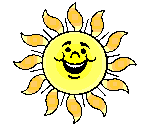 3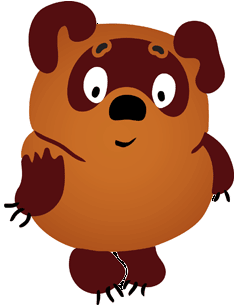 245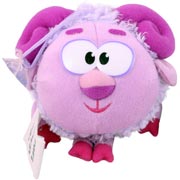 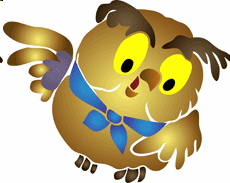 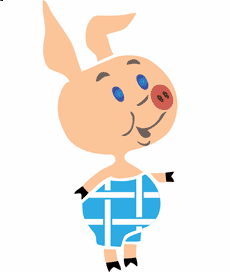 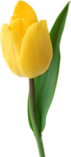 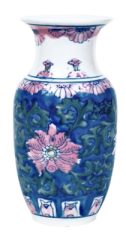 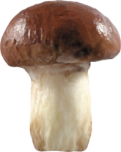 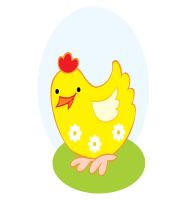 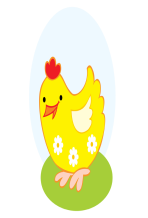 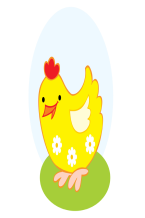 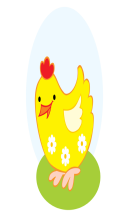 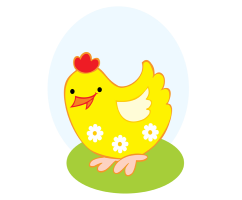 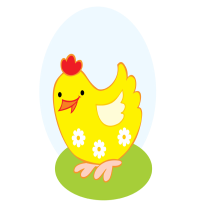 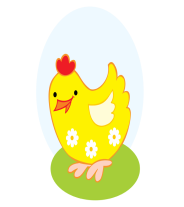 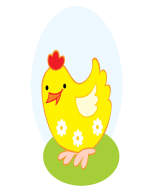 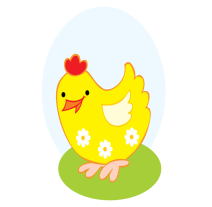 159261048123711